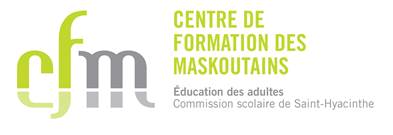 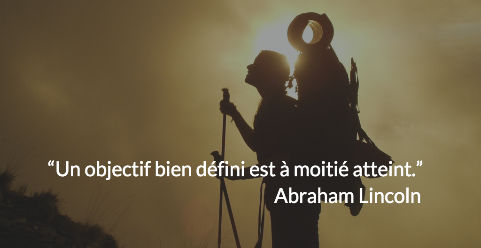 Vers un choix professionnelPortfolio de ma démarche professionnelleSource : Inspiré de Carrefour FGA,  www.carrefourfga.com/ComplementPE/DDProfessionnel.html, consulté le 15 juin 2017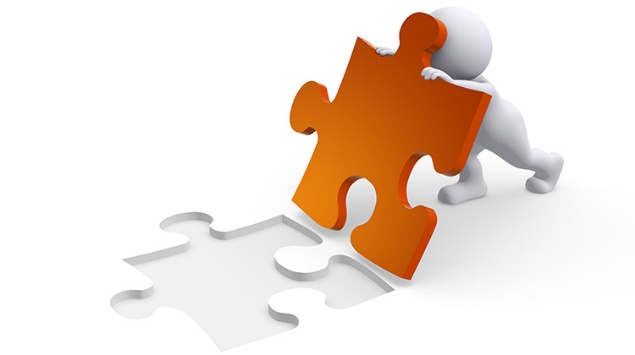 Situation d’apprentissage 1Mes facteurs de réalité personnelsTableaux des facteurs de réalité personnelsBilan pré-exploratoire de référenceRéflexion sur mes facteurs de réalité personnelsLequel de vos facteurs de réalité personnels seriez-vous prêt à laisser tomber pour professionnel? Justifiez votre réponse.____________________________________________________________________________________________________________________________________________________________________________________________________________________________________________________________________________________________________________________________________________________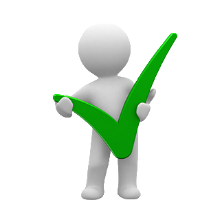 Commentaire de l’enseignantCommentaire du conseiller en orientation (s’il y a lieu)Situation d’apprentissage 2Recherche de métiers ou professionsPréparationFacteurs prioritairesDéterminez vos facteurs prioritaires et justifiez votre choix.RéalisationFiches d’exploration Première étape exploratoire Résultats de l’OrientestRessources documentairesInternet ou guidesSource :Source :Source :Source :Journées Carrières ou Portes ouvertesEndroit :Endroit :Le conseiller en orientationPréparation à l’exploration professionnelleb) Choix de métiers ou de professionsFiche no 1Métier ou profession exploréRaisons de ce choixRôles et tâches de travailCaractéristiques du métier ou de la professionExigences de formationConditions de travailFiche no 2Métier ou profession exploréRaisons de ce choixRôles et tâches de travailCaractéristiques du métier ou de la professionExigences de formationConditions de travailFiche no 3Métier ou profession exploréRaisons de ce choixRôles et tâches de travailCaractéristiques du métier ou de la professionExigences de formationConditions de travailFiche no 4Métier ou profession exploréRaisons de ce choixRôles et tâches de travailCaractéristiques du métier ou de la professionExigences de formationConditions de travailFiche no 5Métier ou profession exploréRaisons de ce choixRôles et tâches de travailCaractéristiques du métier ou de la professionExigences de formationConditions de travailFiche no 6Métier ou profession exploréRaisons de ce choixRôles et tâches de travailCaractéristiques du métier ou de la professionExigences de formationConditions de travailFiche no 7Métier ou profession exploréRaisons de ce choixRôles et tâches de travailCaractéristiques du métier ou de la professionExigences de formationConditions de travailFiche no 8Métier ou profession exploréRaisons de ce choixRôles et tâches de travailCaractéristiques du métier ou de la professionExigences de formationConditions de travailc) Bilan et questionsBilan de ma rencontre avec le conseiller en orientationQuestions à poser au conseiller en orientation :Résumez les faits saillants de votre discussion avec le conseiller en orientation.________________________________________________________________________________________________________________________________________________________________________________________________________________________________________________________________________________________________________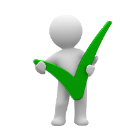 Commentaire de l’enseignantCommentaire du conseiller en orientation (s’il y a lieu)Situation d’apprentissage 3Exploration professionnellePréparationInscrivez les trois métiers ou professions qui ressortent de votre analyse.____________________________________________________________________________________________________________________________________________________________________________________Réalisation2- Préparation à l’explorationFiche de pré-exploration 1Exigences particulièresSanté et sécurité au travailPerspective d’emploiType d’employeurSecteur privéSecteur publicSecteur parapublicTravailleuses et travailleurs autonomes (entrepreneurs)Détermine les avantages et les inconvénients du métier ou de la profession exploré que tu prendras en considération pour ton choix professionnel.Autres informations (au besoin) :Fiche de pré-exploration 2Exigences particulièresSanté et sécurité au travailPerspective d’emploiType d’employeurSecteur privéSecteur publicSecteur parapublicTravailleuses et travailleurs autonomes (entrepreneurs)Détermine les avantages et les inconvénients du métier ou de la profession exploré que tu prendras en considération pour ton choix professionnel.Autres informations (au besoin) :Fiche de pré-exploration 3Exigences particulièresSanté et sécurité au travailPerspective d’emploiType d’employeurSecteur privéSecteur publicSecteur parapublicTravailleuses et travailleurs autonomes (entrepreneurs)Détermine les avantages et les inconvénients du métier ou de la profession exploré que tu prendras en considération pour ton choix professionnel.Autres informations (au besoin) : Les explorationsProfil professionnel 1Métier ou profession exploré : ______________________________Profil professionnel 2Métier ou profession exploré : ______________________________Profil professionnel 3Métier ou profession exploré : ______________________________Commentaire de l’enseignantCommentaire du conseiller en orientation (s’il y a lieu)Situation d’apprentissage 4Réalisme du choix professionnelPréparationÀ cette étape-ci, êtes-vous en mesure d’établir une échelle de préférence des trois métiers ou professions explorés?_________________________________________________________________________________________________________________________________Réalisme d’un métier ou d’une profession (1)
Énonce les exigences du métier ou de la profession et explique comment tu es en mesure d’y répondre.Avant de se lancer dans des démarches en vue d’exercer un métier ou une profession, il vaut mieux identifier les possibilités qui permettent d’atteindre nos objectifs et les contraintes auxquelles il faut trouver des pistes de solutions.Réalisme d’un métier ou d’une profession (2)
Énonce les exigences du métier ou de la profession et explique comment tu es en mesure d’y répondre.Avant de se lancer dans des démarches en vue d’exercer un métier ou une profession, il vaut mieux identifier les possibilités qui permettent d’atteindre nos objectifs et les contraintes auxquelles il faut trouver des pistes de solutions.Réalisme d’un métier ou d’une profession (3)
Énonce les exigences du métier ou de la profession et explique comment tu es en mesure d’y répondre.Avant de se lancer dans des démarches en vue d’exercer un métier ou une profession, il vaut mieux identifier les possibilités qui permettent d’atteindre nos objectifs et les contraintes auxquelles il faut trouver des pistes de solutions.RéinvestissementQuel est votre premier choix?Commentaire de l’enseignantCommentaire du conseiller en orientation (s’il y a lieu)Situation d’apprentissage 5Plan d’actionPlan d’action
Métier ou profession choisiFormation nécessaire à l’exercice du métierConsigner ici toutes les informations liées à cette formation (adresse de l’établissement, frais d’inscription et autres, date de début, etc.)Plan personnelPlan professionnelCommentaire de l’enseignantCommentaire du conseiller en orientation (s’il y a lieu)Connaissance de soiConnaissance de soiConnaissance de soiConnaissance de soiConnaissance de soiÉtape pré-exploratoireÉtape pré-exploratoire1reexploration2eexploration3eexplorationRésultats de tests psychométriquesMes champs d’intérêt(Holland)Code RIASECMes aptitudesMes valeursMes conditions de travail  souhaitéesMes aspirations personnellesMes aspirations professionnellesMes capacités physiquesObstacles personnelsObstacles personnelsObstacles personnelsObstacles personnelsObstacles personnelsÉtape pré-exploratoireÉtape pré-exploratoire1reexploration2eexploration3eexplorationAi-je des préjugés pouvant m’influencer au regard du choix des métiers ou des professions? Quels sont-ils?Y a-t-il pour moi, des métiers ou des professions associés à des stéréotypes?Si oui, nomme-les.Ai-je des peurs liées à la formation ou à l’exercice d’un métier ou d’une profession? Si oui, nomme-les.Combien de mois ou d’année suis-je prêt(e) à investir dans une formation (mes études)?Quelles sont les ressources d’aide financière existante (ex. : prêts et bourses)?Ai-je accès à ses ressources financières?Suis-je prêt à déménager ou à voyager pour suivre une formation scolaire? Suis-je prêt à déménager ou à voyager pour exercer un métier ou profession?Influence de l’entourageInfluence de l’entourageInfluence de l’entourageInfluence de l’entourageInfluence de l’entourageÉtape pré-exploratoireÉtape pré-exploratoire1reexploration2eexploration3eexplorationEst-ce que je subis de la pression ou de l’influence de la part des membres de ma famille à l’égard de mon choix professionnel?Justifie ta réponse.Est-ce que je subis de la pression ou de l’influence de la part de mes amis à l'égard de mon choix professionnel?Justifie ta réponse.Est-ce qu’il y a des personnes-ressources significatives de mon centre ou extérieur qui m’influence?Justifie ta réponse.Éléments de persévéranceÉléments de persévéranceÉléments de persévéranceÉléments de persévéranceÉléments de persévéranceÉtape pré-exploratoireÉtape pré-exploratoire1reexploration2eexploration3eexplorationQu’est-ce qui motive mon choix professionnel?Quelles sont les aptitudes et les capacités qui me permettront de réaliser un choix professionnel?Dans toutes les sphères de ma vie, quelles sont les actions dont je suis les plus fières d’avoir réalisé?Quels gestes ai-je posés ou quels sont ceux que je prévois réaliser pour déterminer mon choix professionnel?Quelles sont les prochaines étapes que je pense entreprendre pour déterminer mon choix professionnel?Expérience de vieExpérience de vieExpérience de vieExpérience de vieExpérience de vieÉtape pré-exploratoireÉtape pré-exploratoire1reexploration2eexploration3eexplorationMon niveau de scolarité complétée (3e, 4e 5e secondaire ou autre) et autres formations acquises (Word, cartes de compétence…).Mes compétences développées par mes expériences de vie.Mes compétences développées par mes expériences de travailleur salarié.Mes compétences développées par mes expériences de bénévolat.Mes compétences développées par mes expériences d’entrepreneuriat.Facteurs prioritairesJustificationMétier ou professionPourquoi ce choix?Métier ou professionPourquoi ce choix?Métier ou professionPourquoi ce choix?Métier ou professionPourquoi ce choix?Métier ou professionPourquoi ce choix?Métier ou professionPourquoi ce choix?Métier ou professionPourquoi ce choix?Métier ou professionPourquoi ce choix?Capacités physiques nécessaires à l’exercice du métierHabiletés favorables à un exercice optimal du métierQualités souhaitées à l’exercice du métierAptitudes générales nécessaires à l’exercice du métierPhysiquesPsychologiquesRelationnellesChamps d’intérêt de ceux qui exercent ce métierHabitudes de travail exigées par l’exercice du métierTitre et niveau de la formationSpécialisation, s’il y a lieuExigences réglementaires, s’il y a lieuHoraire de travailSalaireRisques liés à l’emploiPossibilité d’avancement, s’il y a lieuEnvironnement de travailExemples :Conditions climatiquesNiveau d’autonomieIndividuel ou en équipeCapacités physiques nécessaires à l’exercice du métierHabiletés favorables à un exercice optimal du métierQualités souhaitées à l’exercice du métierAptitudes générales nécessaires à l’exercice du métierPhysiquesPsychologiquesRelationnellesChamps d’intérêt de ceux qui exercent ce métierHabitudes de travail exigées par l’exercice du métierTitre et niveau de la formationSpécialisation, s’il y a lieuExigences réglementaires, s’il y a lieuHoraire de travailSalaireRisques liés à l’emploiPossibilité d’avancement, s’il y a lieuEnvironnement de travailExemples :Conditions climatiquesNiveau d’autonomieIndividuel ou en équipeCapacités physiques nécessaires à l’exercice du métierHabiletés favorables à un exercice optimal du métierQualités souhaitées à l’exercice du métierAptitudes générales nécessaires à l’exercice du métierPhysiquesPsychologiquesRelationnellesChamps d’intérêt de ceux qui exercent ce métierHabitudes de travail exigées par l’exercice du métierTitre et niveau de la formationSpécialisation, s’il y a lieuExigences réglementaires, s’il y a lieuHoraire de travailSalaireRisques liés à l’emploiPossibilité d’avancement, s’il y a lieuEnvironnement de travailExemples :Conditions climatiquesNiveau d’autonomieIndividuel ou en équipeCapacités physiques nécessaires à l’exercice du métierHabiletés favorables à un exercice optimal du métierQualités souhaitées à l’exercice du métierAptitudes générales nécessaires à l’exercice du métierPhysiquesPsychologiquesRelationnellesChamps d’intérêt de ceux qui exercent ce métierHabitudes de travail exigées par l’exercice du métierTitre et niveau de la formationSpécialisation, s’il y a lieuExigences réglementaires, s’il y a lieuHoraire de travailSalaireRisques liés à l’emploiPossibilité d’avancement, s’il y a lieuEnvironnement de travailExemples :Conditions climatiquesNiveau d’autonomieIndividuel ou en équipeCapacités physiques nécessaires à l’exercice du métierHabiletés favorables à un exercice optimal du métierQualités souhaitées à l’exercice du métierAptitudes générales nécessaires à l’exercice du métierPhysiquesPsychologiquesRelationnellesChamps d’intérêt de ceux qui exercent ce métierHabitudes de travail exigées par l’exercice du métierTitre et niveau de la formationSpécialisation, s’il y a lieuExigences réglementaires, s’il y a lieuHoraire de travailSalaireRisques liés à l’emploiPossibilité d’avancement, s’il y a lieuEnvironnement de travailExemples :Conditions climatiquesNiveau d’autonomieIndividuel ou en équipeCapacités physiques nécessaires à l’exercice du métierHabiletés favorables à un exercice optimal du métierQualités souhaitées à l’exercice du métierAptitudes générales nécessaires à l’exercice du métierPhysiquesPsychologiquesRelationnellesChamps d’intérêt de ceux qui exercent ce métierHabitudes de travail exigées par l’exercice du métierTitre et niveau de la formationSpécialisation, s’il y a lieuExigences réglementaires, s’il y a lieuHoraire de travailSalaireRisques liés à l’emploiPossibilité d’avancement, s’il y a lieuEnvironnement de travailExemples :Conditions climatiquesNiveau d’autonomieIndividuel ou en équipeCapacités physiques nécessaires à l’exercice du métierHabiletés favorables à un exercice optimal du métierQualités souhaitées à l’exercice du métierAptitudes générales nécessaires à l’exercice du métierPhysiquesPsychologiquesRelationnellesChamps d’intérêt de ceux qui exercent ce métierHabitudes de travail exigées par l’exercice du métierTitre et niveau de la formationSpécialisation, s’il y a lieuExigences réglementaires, s’il y a lieuHoraire de travailSalaireRisques liés à l’emploiPossibilité d’avancement, s’il y a lieuEnvironnement de travailExemples :Conditions climatiquesNiveau d’autonomieIndividuel ou en équipeCapacités physiques nécessaires à l’exercice du métierHabiletés favorables à un exercice optimal du métierQualités souhaitées à l’exercice du métierAptitudes générales nécessaires à l’exercice du métierPhysiquesPsychologiquesRelationnellesChamps d’intérêt de ceux qui exercent ce métierHabitudes de travail exigées par l’exercice du métierTitre et niveau de la formationSpécialisation, s’il y a lieuExigences réglementaires, s’il y a lieuHoraire de travailSalaireRisques liés à l’emploiPossibilité d’avancement, s’il y a lieuEnvironnement de travailExemples :Conditions climatiquesNiveau d’autonomieIndividuel ou en équipe------Métier ou profession exploré :Date et lieu de l’exploration :Nom de la personne-ressource:Mobilité dans l’emploi (permis de conduire)Matériel et outils de travail requisOrdre professionnelPréventionRègles de sécuritéÉquipementRisques au travailQuel est le taux de sans-emploi relié à ce métier?Y a-t-il de la concurrence liée à ce métier?Ce métier est lié à l’économie locale, régionale, nationale ou internationale?AvantagesInconvénientsMétier ou profession exploré :Date et lieu de l’exploration :Nom de la personne-ressource:Mobilité dans l’emploi (permis de conduire)Matériel et outils de travail requisOrdre professionnelPréventionRègles de sécuritéÉquipementRisques au travailQuel est le taux de sans-emploi relié à ce métier?Y a-t-il de la concurrence liée à ce métier?Ce métier est lié à l’économie locale, régionale, nationale ou internationale?AvantagesInconvénientsMétier ou profession exploré :Date et lieu de l’exploration :Nom de la personne-ressource:Mobilité dans l’emploi (permis de conduire)Matériel et outils de travail requisOrdre professionnelPréventionRègles de sécuritéÉquipementRisques au travailQuel est le taux de sans-emploi relié à ce métier?Y a-t-il de la concurrence liée à ce métier?Ce métier est lié à l’économie locale, régionale, nationale ou internationale?AvantagesInconvénientsCe que j’ai découvert sur moi à la suite de cette exploration…Voici les éléments d’ordre personnel que je devrai développer, si je veux exercer ce métier ou cette profession.Voici les éléments d’ordre professionnel que je devrai développer, si je veux exercer ce métier ou cette profession.Voici ce que les personnes de mon entourage en pensent…Sujets abordés avec un professionnel du domaine exploréCe que j’ai découvert sur moi à la suite de cette exploration…Voici les éléments d’ordre personnel que je devrai développer, si je veux exercer ce métier ou cette profession.Voici les éléments d’ordre professionnel que je devrai développer, si je veux exercer ce métier ou cette profession.Voici ce que les personnes de mon entourage en pensent…Sujets abordés avec un professionnel du domaine exploréCe que j’ai découvert sur moi à la suite de cette exploration…Voici les éléments d’ordre personnel que je devrai développer, si je veux exercer ce métier ou cette profession.Voici les éléments d’ordre professionnel que je devrai développer, si je veux exercer ce métier ou cette profession.Voici ce que les personnes de mon entourage en pensent…Sujets abordés avec un professionnel du domaine exploréMétier ou profession :ExigencesJustificationIdentifie les différentes possibilités (emploi, formation, ressource, etc.) menant à l’exercice du métier ou de la profession.Identifie les contraintes qui risquent de rendre difficile, voire impossible, la concrétisation du plan d’action.Identifie les démarches, les ressources et le temps nécessaire, dans le cas où le métier ou la profession ci-dessus devient ton choix professionnel.Qualifie le niveau de priorité du métier ou de la profession ci-dessus, par rapport aux autres coups de cœur.Métier ou profession :ExigencesJustificationIdentifie les différentes possibilités (emploi, formation, ressource, etc.) menant à l’exercice du métier ou de la profession.Identifie les contraintes qui risquent de rendre difficile, voire impossible, la concrétisation du plan d’action.Identifie les démarches, les ressources et le temps nécessaire, dans le cas où le métier ou la profession ci-dessus devient ton choix professionnel.Qualifie le niveau de priorité du métier ou de la profession ci-dessus, par rapport aux autres coups de cœur.Métier ou profession :ExigencesJustificationIdentifie les différentes possibilités (emploi, formation, ressource, etc.) menant à l’exercice du métier ou de la profession.Identifie les contraintes qui risquent de rendre difficile, voire impossible, la concrétisation du plan d’action.Identifie les démarches, les ressources et le temps nécessaire, dans le cas où le métier ou la profession ci-dessus devient ton choix professionnel.Qualifie le niveau de priorité du métier ou de la profession ci-dessus, par rapport aux autres coups de cœur.Objectifs de développement personnelMoyensRessourcesÉchéancierIndicateursde suiviObstacles possiblesPistes de solutionObjectifs de développement professionnelMoyensRessourcesÉchéancierIndicateursde suiviObstacles possiblesPistes de solution